по материалам РосстатаТаблица 3.1.1Баланс производства и потребления основных видов строительных материалов по Российской Федерации в 2001-2013 гг.Окончание табл. 3.1.1по материалам Росстата и ФТСТаблица 3.1.2Ретроспективный анализ удельного потребления основных видов строительных материалов на единицу объемов инвестицийпо Российской Федерации в 2001-2013 гг.Расчет ФРЖСТаблица 3.2.1Действующие мощности по производству отдельных видов строительных материалов в Российской Федерации в 2001-2013 г.(на конец года)по материалам РосстатаТаблица 3.3.1Прогноз удельного потребления основных видов строительных материалов на единицу объемов инвестицийпо Российской Федерации в 2014-2020 гг. (в ценах 2013 г.)Прогноз ФРЖСТаблица 3.3.3Прогноз объемов потребления отдельных видов строительных материалов в Российской Федерации на период до 2020 г.Расчет ФРЖСРасчет ФРЖС Таблица 4.1.1.Предложения по номенклатуре инновационных строительных материаловпо материалам ФРЖС и Департамента градостроительной политики города Москвы Таблица 4.1.2.Предложения по мощности и местоположению предприятий по производству инновационных строительных материалов (детальная разбивка в отдельном файле)Оценка   ФРЖС Таблица 4.2.1Необходимые параметры земельных участков для строительства предприятий,производящих инновационные строительные материалыОценка ФРЖСРис. 3.1.3Действующие планы по реализации инвестиционных проектов строительства новых производств строительных материаловпо федеральным округам Российской Федерации в период до 2024 г. (по данным органов исполнительной власти субъектов Российской Федерации)  по материалам Фонда РЖС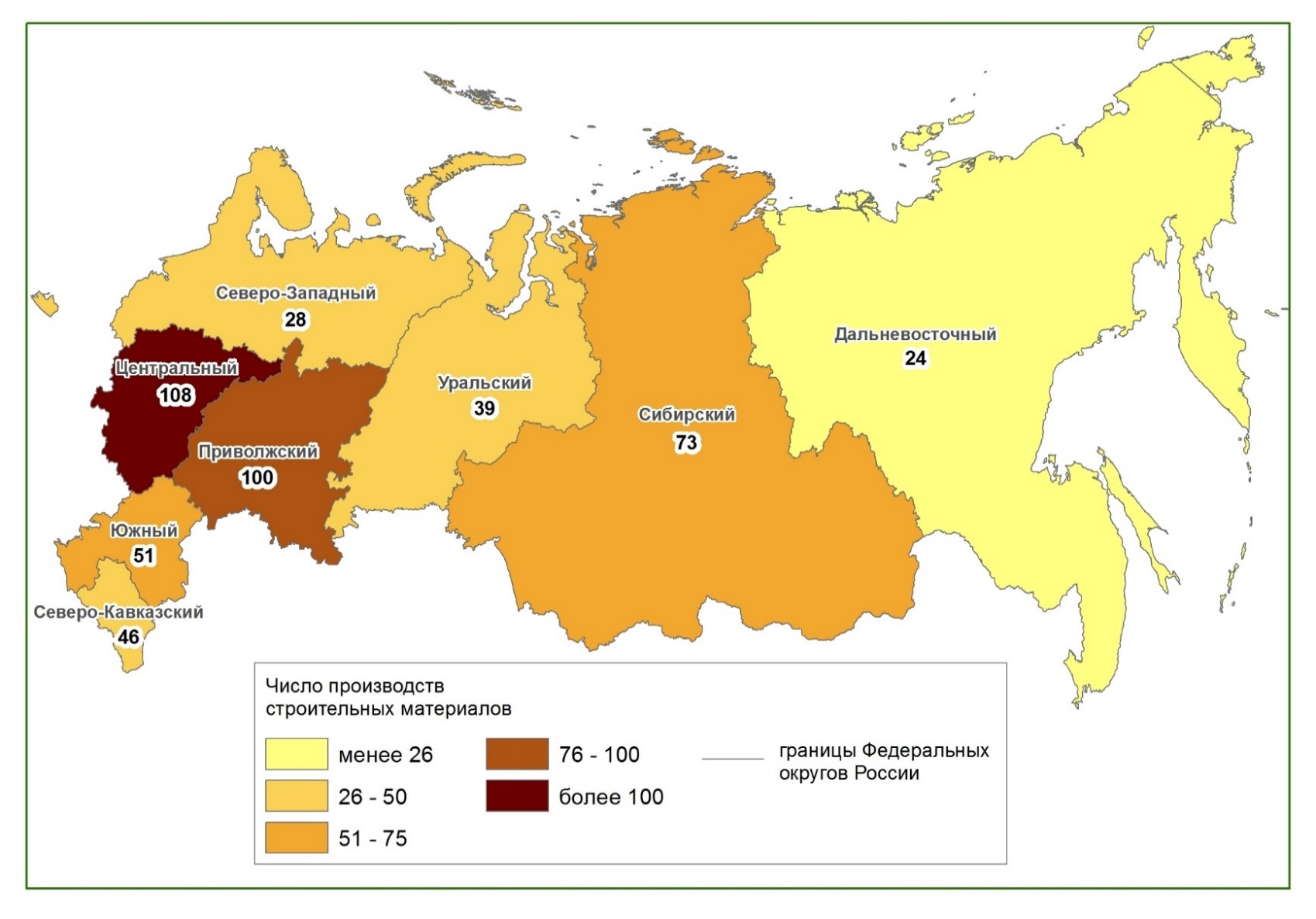 Действующие планы по реализации инвестиционных проектов строительства новых производств строительных материаловпо федеральным округам Российской Федерации в период до 2024 г. (по данным органов исполнительной власти субъектов Российской Федерации) 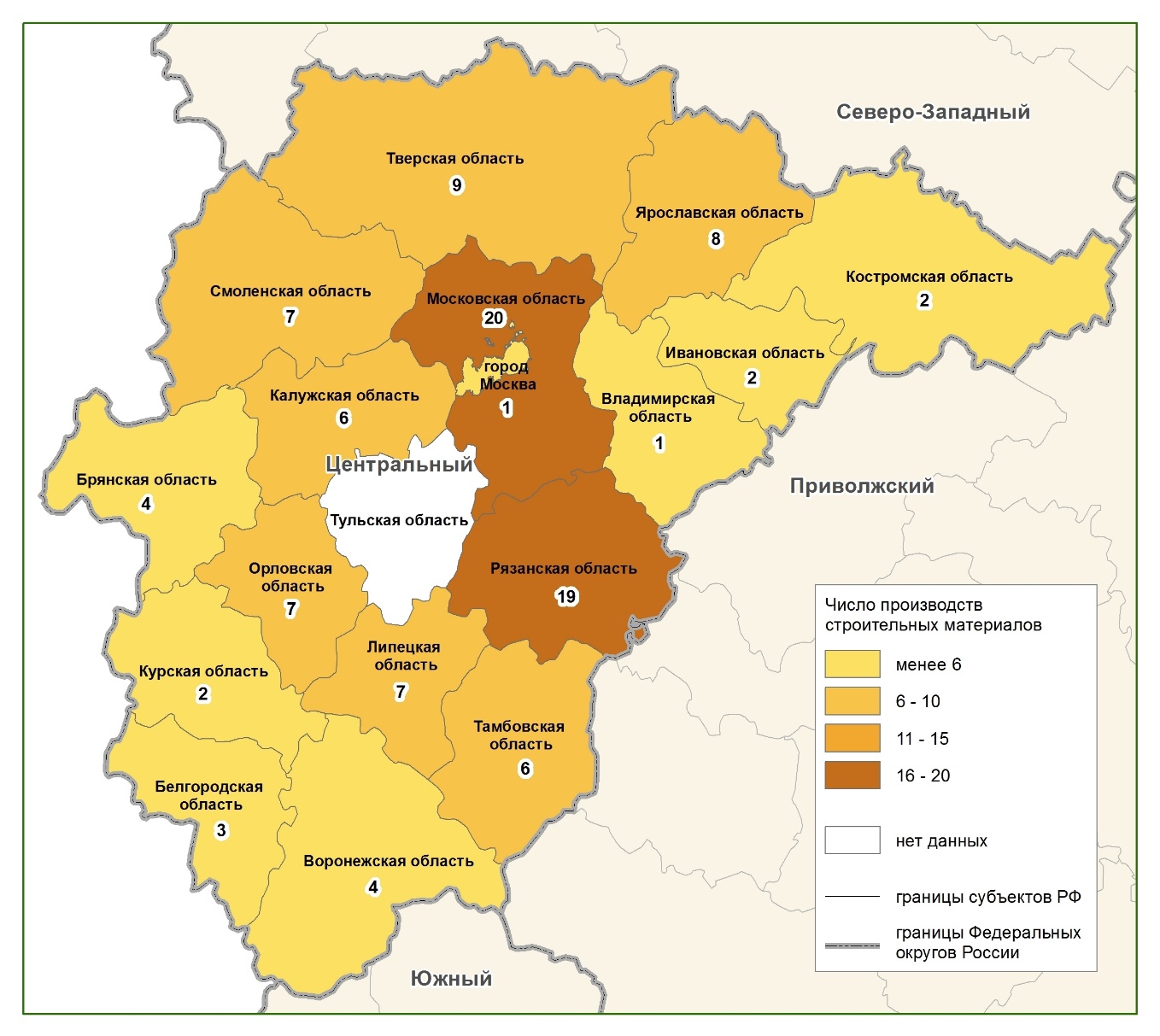  по материалам Фонда РЖСДействующие планы по реализации инвестиционных проектов строительства новых производств строительных материаловпо федеральным округам Российской Федерации в период до 2024 г. (по данным органов исполнительной власти субъектов Российской Федерации) 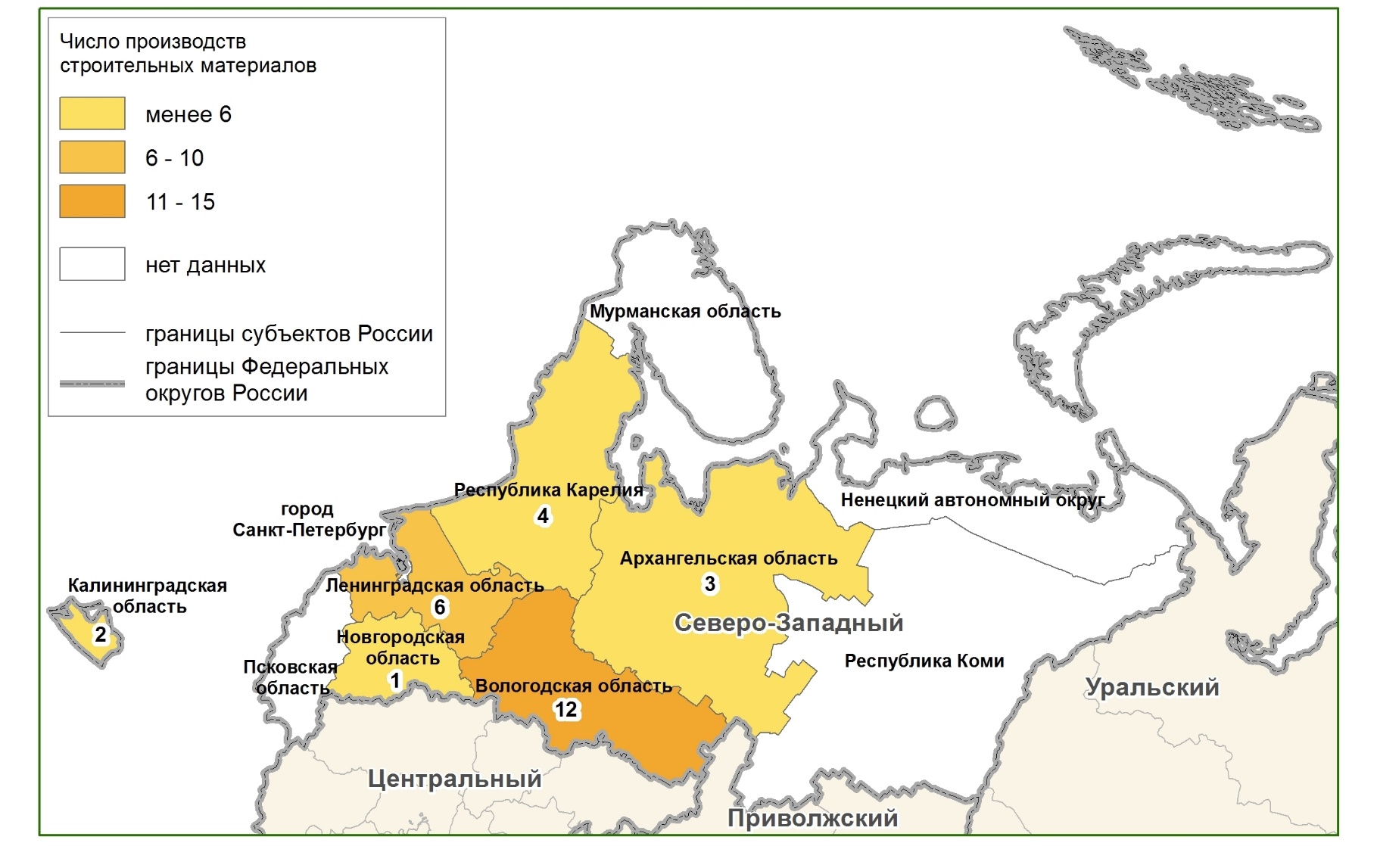  по материалам Фонда РЖСДействующие планы по реализации инвестиционных проектов строительства новых производств строительных материаловпо федеральным округам Российской Федерации в период до 2024 г. (по данным органов исполнительной власти субъектов Российской Федерации) 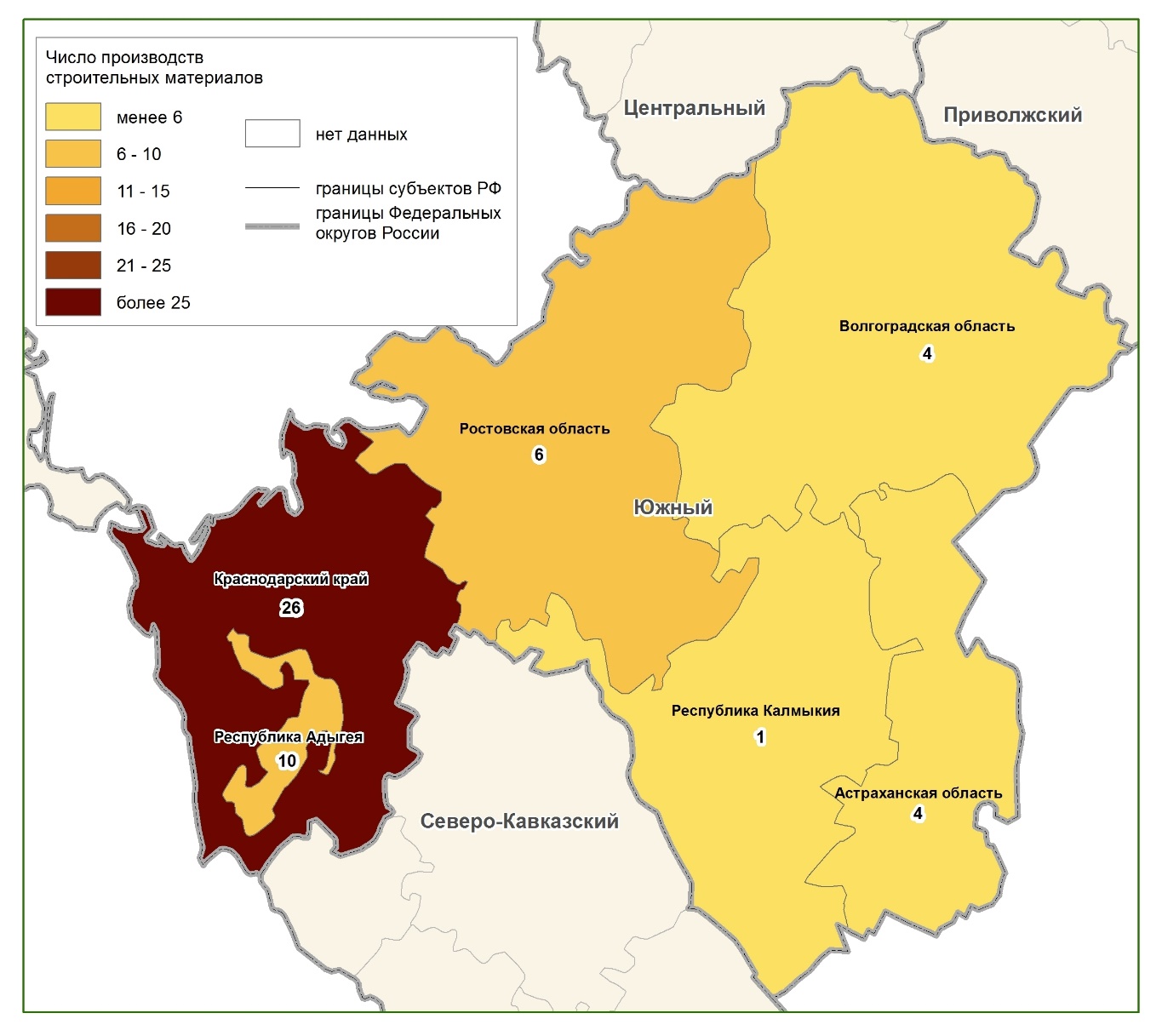  по материалам Фонда РЖСДействующие планы по реализации инвестиционных проектов строительства новых производств строительных материаловпо федеральным округам Российской Федерации в период до 2024 г. (по данным органов исполнительной власти субъектов Российской Федерации) 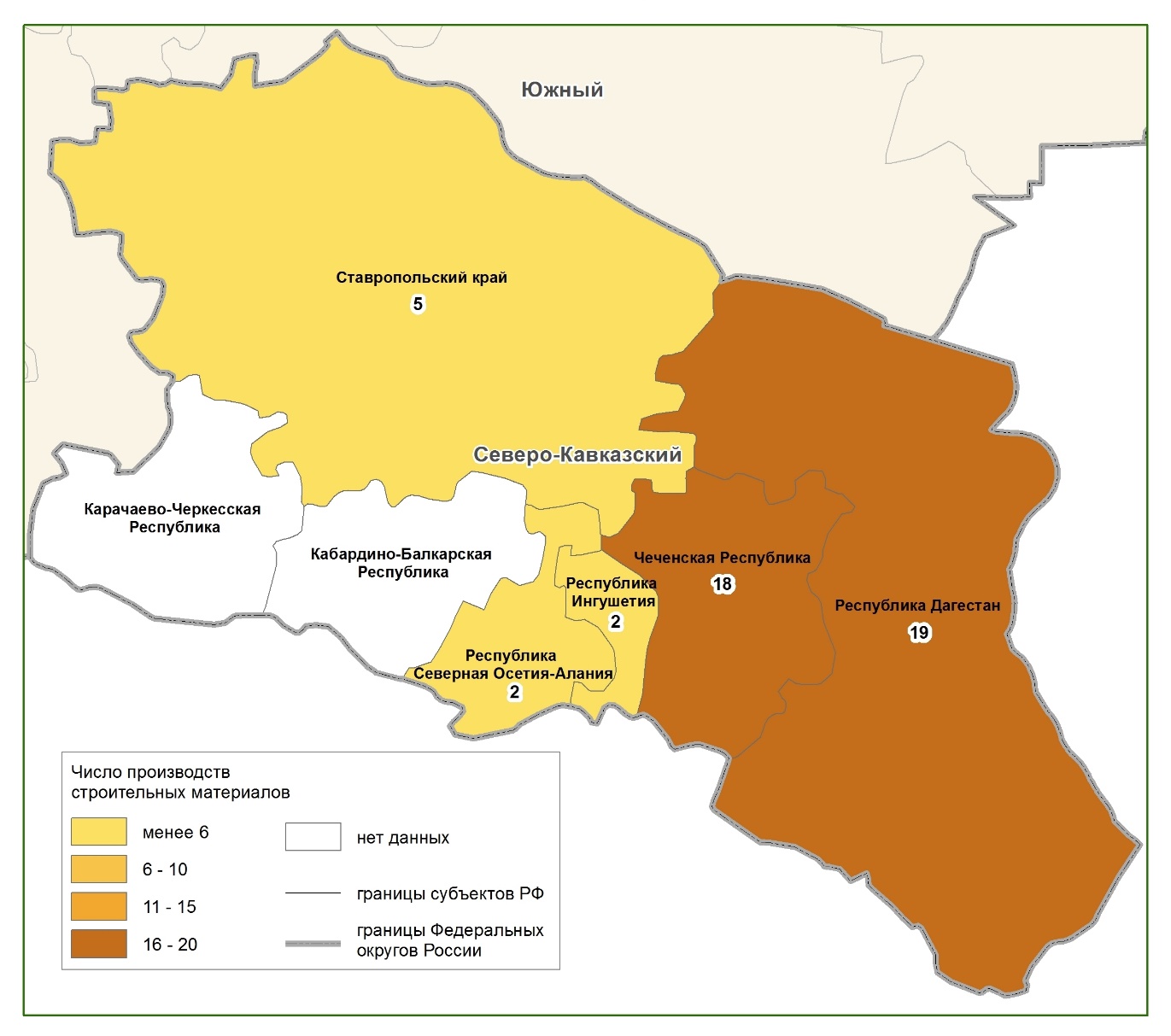  по материалам Фонда РЖСДействующие планы по реализации инвестиционных проектов строительства новых производств строительных материаловпо федеральным округам Российской Федерации в период до 2024 г. (по данным органов исполнительной власти субъектов Российской Федерации) 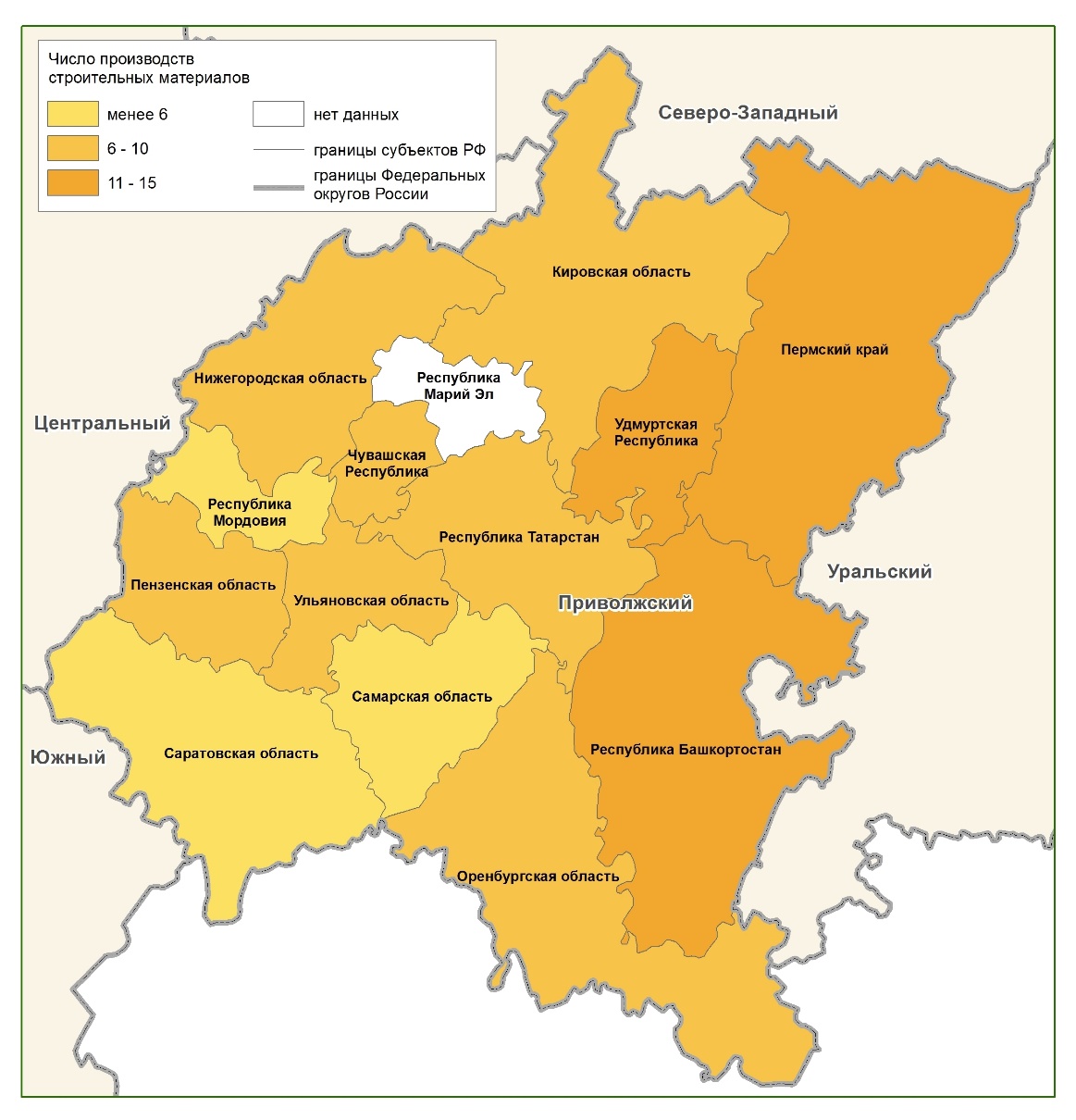  по материалам Фонда РЖСДействующие планы по реализации инвестиционных проектов строительства новых производств строительных материаловпо федеральным округам Российской Федерации в период до 2024 г. (по данным органов исполнительной власти субъектов Российской Федерации) 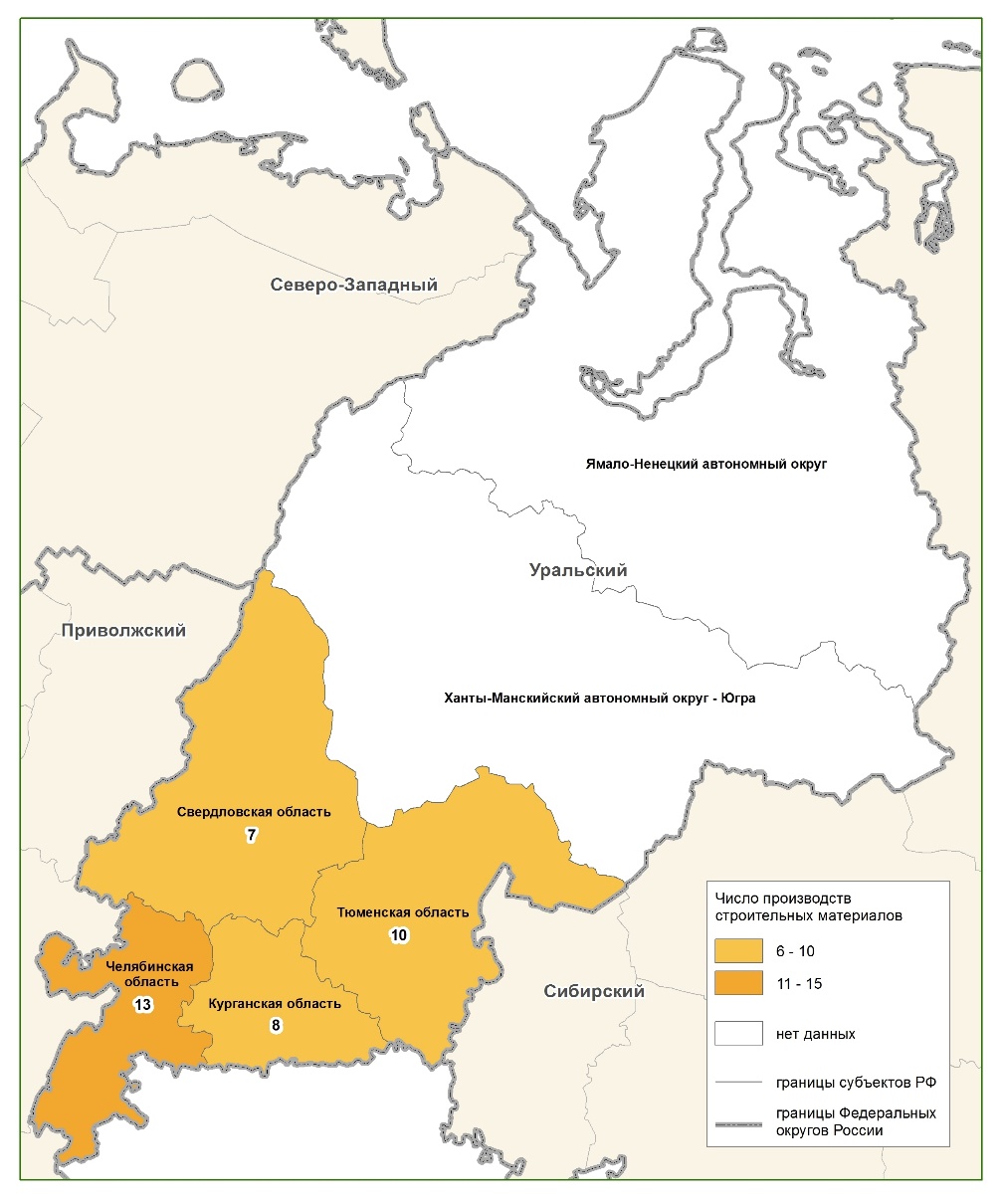  по материалам Фонда РЖСДействующие планы по реализации инвестиционных проектов строительства новых производств строительных материаловпо федеральным округам Российской Федерации в период до 2024 г. (по данным органов исполнительной власти субъектов Российской Федерации) 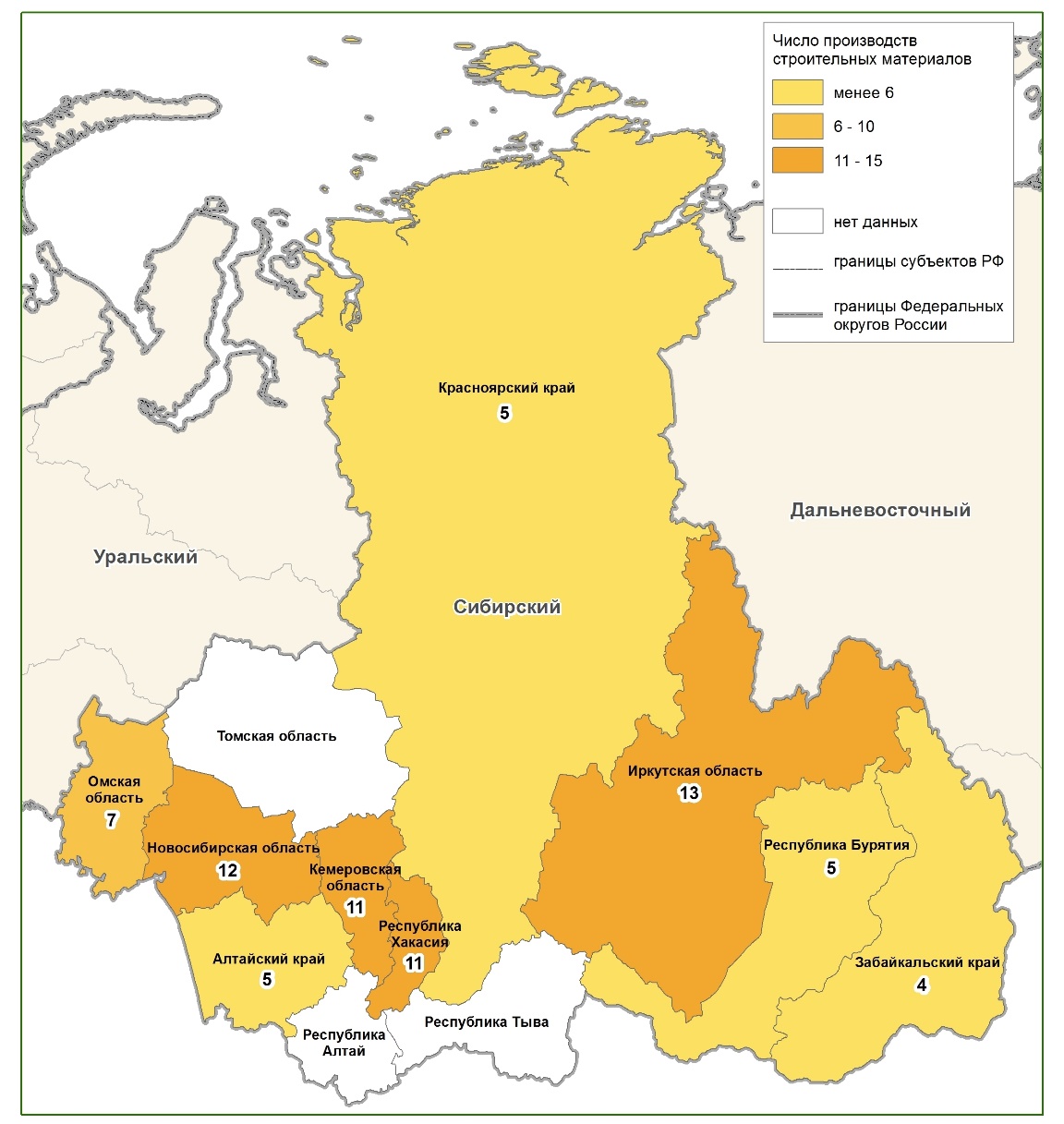  по материалам Фонда РЖСДействующие планы по реализации инвестиционных проектов строительства новых производств строительных материаловпо федеральным округам Российской Федерации в период до 2024 г. (по данным органов исполнительной власти субъектов Российской Федерации) 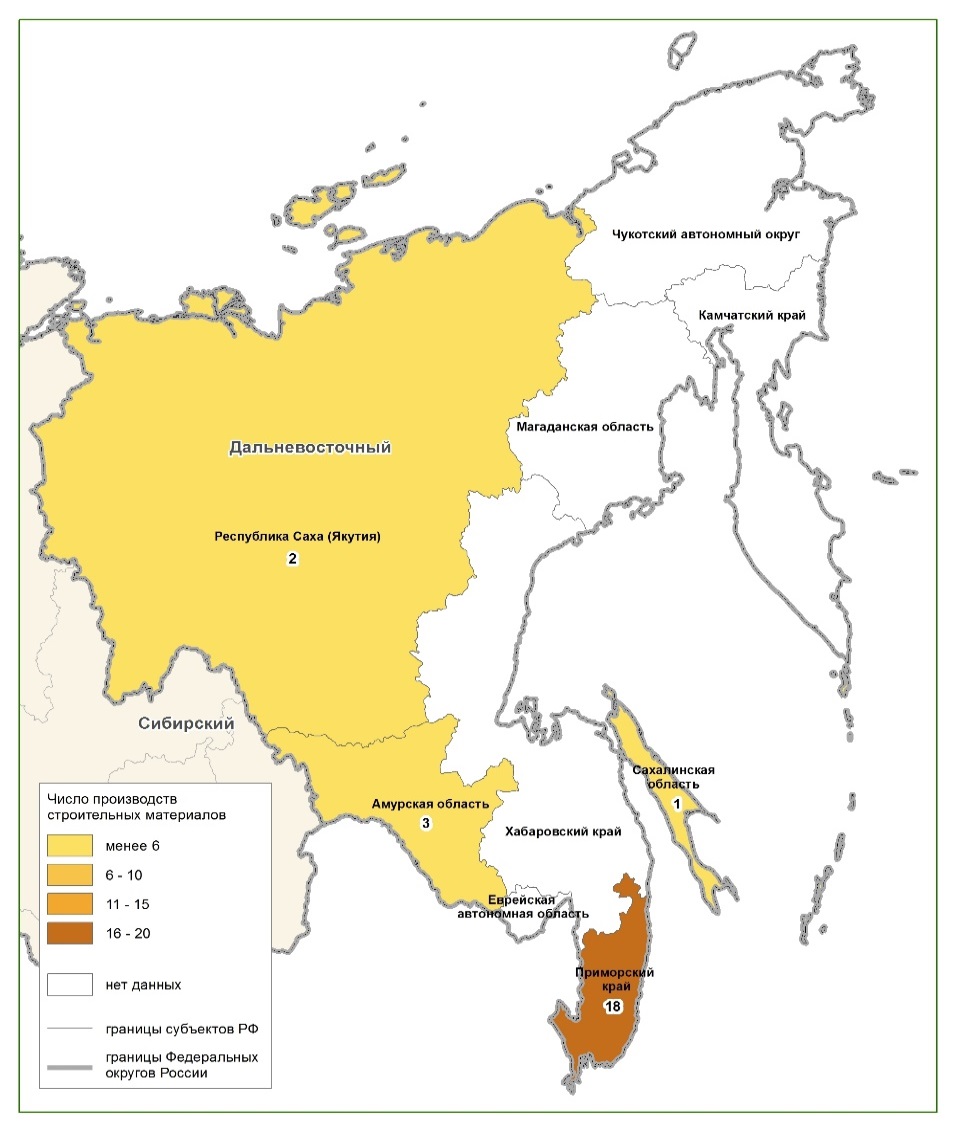  по материалам Фонда РЖСНаименование материалов и единицы измеренияСтатьибаланса2001 г. 2002 г. 2003 г. 2004 г. 2005 г. 2006 г. 2007 г. 2008 г. 2009 г. 2010 г. 2011 г. 2012 г.2013 г.Цемент, тыс. тПроизводство35271377064099845615485345473459934535484426050389561536161366449Цемент, тыс. тИмпорт57901291913766642286763411151171237439533623Цемент, тыс. тЭкспорт250219573122241529723451191062415961100402,0400344Цемент, тыс. тПотребление32826358393800543391459385194760310605584377950460581246516669728Мелкоштучные стеновые материалы, млн. шт. условного кирпичаПроизводство11988123961252713160136501458617011178991177113293161681870020002Мелкоштучные стеновые материалы, млн. шт. условного кирпичаИмпорт12174785906863606360100300707Мелкоштучные стеновые материалы, млн. шт. условного кирпичаЭкспорт142131435468222415208803Мелкоштучные стеновые материалы, млн. шт. условного кирпичаПотребление11986123921254313202136861458617052179351181913333162601892020706Сборные железобетонные конструкции и изделия, тыс. м3Производство19797200612112122573232282556529121288411769720221230702505826921Сборные железобетонные конструкции и изделия, тыс. м3Импорт3910951117231315154040Сборные железобетонные конструкции и изделия, тыс. м3Экспорт1231119181941221010Сборные железобетонные конструкции и изделия, тыс. м3Потребление19799200682112822571232142555829119288601770920234230832508826951Минераловатные теплоизоляционные материалы, тыс. м3Производство72817832987311571131621577820626239232180326575325823645338897Минераловатные теплоизоляционные материалы, тыс. м3Импорт2930407034303300318032004750247015262067282420282169Минераловатные теплоизоляционные материалы, тыс. м3Экспорт3103504107908802200314027803498407213295365Минераловатные теплоизоляционные материалы, тыс. м3Потребление9901115521289314081154621677822236236131983128235351933818640701Плитки керамические всех видов, тыс. м2Производство49020615317620087827100803123886137610147839118202125688143877157105167584Плитки керамические всех видов, тыс. м2Импорт21300270003300036300322004070050300548002770034760475565943465435Плитки керамические всех видов, тыс. м2Экспорт160035004100680015100169001800011700117007910352636394820Плитки керамические всех видов, тыс. м2Потребление6872085031105100117327117903147686169910190939134202152538187907212900228199Линолеум, тыс. м2Производство6984572489862639523691729110904132543129097116600139025150778163544155431Линолеум, тыс. м2Импорт30900237002680023200219002320026100318002540022223138373604634711Линолеум, тыс. м2Экспорт4100650084001200013000164002190017400162006290383338104751Линолеум, тыс. м2Потребление9664589689104663106436100629117704136743143497125800156865153240195780185391Плиты пенопо-листирольные теплоизоляционные,в тыс. куб. м.Производство2200270046005700660075008300970088709980111001370014900Плиты пенопо-листирольные теплоизоляционные,в тыс. куб. м.Импорт80904003002002002002008050403025Плиты пенопо-листирольные теплоизоляционные,в тыс. куб. м.Экспорт2602602702802802502402202040505050Плиты пенопо-листирольные теплоизоляционные,в тыс. куб. м.Потребление2120253050005700660075008300970088509560109901268014990Наименование материалов и единицы измеренияСтатьибаланса2001 г. 2002 г. 2003 г. 2004 г. 2005 г. 2006 г. 2007 г. 2008 г. 2009 г. 2010 г. 2011 г. 2012 г.2013 г.Нерудные строительные материалы, тыс. м3Производство196674191837210839229100269671316936392379427686271703311872376093421535409397Нерудные строительные материалы, тыс. м3Импорт20002500270028003000430043007000560012430145761549916015Нерудные строительные материалы, тыс. м3Экспорт20020030020020010010010040017057210,04Нерудные строительные материалы, тыс. м3Потребление198474194137213239231700272471321136396579434586276903324132390612437013425412Стекло листовое, тыс. м2Производство101804101221101292110684118112155522162623172526170399200244212351217410239667Стекло листовое, тыс. м2Импорт50007600113002520027900395005080047700950013650282532673219424Стекло листовое, тыс. м2Экспорт189001610024200160001940022100213001750030900203358054973214746Стекло листовое, тыс. м2Потребление879049272188392119884126612172922192123202726148999193559232550234410244345Листы гипсовые, тыс. м2Производство8362897335132664161909191690218219261401267778207984228824250755271928284296Листы гипсовые, тыс. м2Импорт16726160691632916272219562253934583870012179201261513416223Листы гипсовые, тыс. м2Экспорт676873931130315161113144517379108094466813391560Листы гипсовые, тыс. м2Потребление83628107293141339166935192801228861279423301982215604240059270214285723298959Мягкие кровельные материалы, тыс. м2Производство441744423254471398459794494471523140574073552705446371470109488511538645530656Мягкие кровельные материалы, тыс. м2Импорт13000125001150012000111008600120001130049001400200019402164Мягкие кровельные материалы, тыс. м2Экспорт900095002150045100571006520073200690005860063200689008020053456Мягкие кровельные материалы, тыс. м2Потребление445744426254461398426694448471466540512873495005392671408309421611460385479364Листы асбестоцементные, млн. усл. плиток Производство17221895193219691938197718441412122112261106811909Листы асбестоцементные, млн. усл. плиток Импорт68163619381400011Листы асбестоцементные, млн. усл. плиток Экспорт8215123132339146644136836728325614883Листы асбестоцементные, млн. усл. плиток Потребление16471752171716821566151414121059854943850664827Изделия санитарные керамические, тыс. шт.Производство5983639869547628774289899931112781068511478123541267512986Изделия санитарные керамические, тыс. шт.Импорт2254277428323456354737324526446622882452309336583636Изделия санитарные керамические, тыс. шт.Экспорт333539548487448587619469544324858489Изделия санитарные керамические, тыс. шт.Потребление79048634923810597108411213413837152751242913607153611624916533Показатели2001 г.2002 г.2003 г.2004 г.2005 г.2006 г.2007 г.2008 г.2009 г.2010 г.2011 г.2012 г.2013 г.Инвестиции в основной капитал,млрд. руб. в ценах 2013 г.5121,15269,65938,86936,67644,19004,711147,912206,910559,011224,212436,413282,113255,5Удельное потребление:цемент, т/млн. руб.6,416,806,406,266,015,775,414,964,154,504,674,915,26мелкоштучные стеновые материалы, шт./тыс. руб.2,342,352,111,901,791,621,531,471,121,191,311,421,56сборные железобетонные конструкции и изделия, м3/млн. руб.3,873,813,563,253,042,842,612,361,681,801,861,892,03минераловатные теплоизоляционные материалы, м3/млн. руб.1,932,192,172,032,021,861,991,931,882,522,832,883,07плитка керамическая всех видов, м2/млн. руб.13,416,117,716,915,416,415,215,612,713,615,116,017,2линолеум, м2/млн. руб.18,917,017,615,313,213,112,311,811,914,012,314,714,0нерудные строительные материалы, м3/млн. руб.38,836,835,933,435,635,735,635,626,228,931,432,932,1стекло листовое, м2/млн. руб.17,217,614,917,316,619,217,216,614,117,218,717,618,4листы гипсовые, м2/млн. руб.16,320,423,824,125,225,425,124,720,421,421,721,522,6мягкие кровельные материалы, м2/млн. руб.87,080,977,761,558,751,846,040,637,236,433,934,736,2листы асбестоцементные, шт./млн. руб.322332289242205168127878184685062изделия санитарные керамические, шт./млн. руб.1,541,641,561,531,421,351,241,251,181,211,241,221,25Удельное потребление, плит пенополистирольных теплоизоляционных, куб.м/млн.р0,340,400,430,450,450,510,530,520,590,650,640,650,67Наименование материалов2001 г.2002 г.2003 г.2004 г.2005 г.2006 г.2007 г.2008 г.2009 г.2010 г.2011 г.2012 г.2013 г.Цемент, тыс. т697827120170792663136926972400746477681977131779688676296510101627Мелкоштучные стеновые материалы,млн. шт. усл. кирпича20087188571794716730168341751018890209212191422270245282764227141Сборные железобетон-ные конструкции и изделия, тыс. м341044372823474831176295283506637062373893869039155361383709736976Минераловатные теплоизоляционные материалы, тыс. м3………………31450320433492834379352983930343986Плитка керамическая всех видов, тыс. м244778542807572087981114248127121160647165197156024153287163189183905192914Линолеум, млн. м2146059138081141134162456157348197791199466180582186090198818197692213092215884Нерудные строительные материалы, тыс. м3191036186718182551184971200179323667359211376504374124376476427562444179465955Стекло листовое,тыс. м293817955349164197337122880200775200775196775230775267599260551272899278992Листы гипсовые,тыс. м298383104164141526145579156497269376301472313843306157313898385276404471472466Мягкие кровельные материалы, тыс. м2102108097068010726801111680110628093438092708010129801002814885149816871796382880436Листы асбестоцементные,млн. усл. плиток3666366334053332300932453087305729132636240220071710Изделия санитарные керамические,тыс. шт.815682938426789994141099912084126901525515873141241335115347Плиты пенополистирольные теплоизоляционные,в тыс. куб. м.27003100370059006550690081008900900010000120001400015000Наименованиематериалов2014 г.2015 г.2016 г.2017 г.2018 г.2019 г.2020 г.Цемент,т/млн. руб.4,814,754,694,644,594,544,49Мелкоштучные стеновые материалы,шт./тыс. руб.1,311,281,261,231,211,191,16Сборные железобетонные конструкции и изделия,м3/млн. руб.1,951,901,861,831,791,761,73Минераловатные теплоизоляционные материалы,м3/млн. руб.2,983,073,163,253,343,443,53Плитки керамические всех видов,м2/млн. руб.15,915,815,815,815,815,815,7Линолеум,м2/млн. руб.12,312,212,111,911,811,711,6Нерудные строительные материалы,м3/млн. руб.31,831,531,130,730,329,929,5Стекло листовое,кв. м/млн. руб.18,418,518,718,819,019,119,3Листы гипсовые,м2/млн. руб.23,623,723,723,723,723,723,7Мягкие кровельные материалы,м2/млн. руб.32,931,931,030,229,528,828,2Листы асбестоцементные,шт./млн. руб.39,733,328,023,519,716,513,9Изделия санитарные керамические,шт./млн. руб.1,161,151,131,121,111,101,09Плиты пенополистирольные теплоизоляционные,в тыс. куб. м.0,660,680,700,680,700,710,72Наименование материаловОтчетОтчетОтчетПрогнозПрогнозПрогнозПрогнозПрогнозПрогнозПрогнозПрогнозПрогнозПрогнозПрогнозНаименование материалов2010 г.2011 г.2012 г.2013 г.2014 г.2015 г.2016 г.2017 г.2018 г.2019 г.2020 г.2021 г.2022 г.2023 г.Цемент, тыс. т74500780008270088400944001009001079007450078000827008840094400100900107900Мелкоштучные стеновые материалы,млн. шт. усл. кирпича2220023000241002560027100287003040022200230002410025600271002870030400Сборные железобетон-ные конструкции и изделия, тыс. м32840029500310003280034800369003920028400295003100032800348003690039200Минераловатные теплоизоляционные материалы, тыс. м34210046100510005670063000699007750042100461005100056700630006990077500Плитка керамическая всех видов, тыс. м2237000251000270000291000314000339000365000237000251000270000291000314000339000365000Линолеум, млн. м2193000202000215000230000246000264000282000193000202000215000230000246000264000282000Нерудные строительные материалы, тыс. м3430000450000478000510000544000580000618000430000450000478000510000544000580000618000Стекло листовое,тыс. м2253000270000293000319000347000378000411000253000270000293000319000347000378000411000Листы гипсовые,тыс. м2314000333000358000387000418000452000488000314000333000358000387000418000452000488000Мягкие кровельные материалы, тыс. м2524000540000564000594000626000660000698000524000540000564000594000626000660000698000Листы асбестоцементные,млн. усл. плиток570510460410380340310570510460410380340310Изделия санитарные керамические,тыс. шт.1700017800189002020021600231002470017000178001890020200216002310024700Плиты пенополистирольные теплоизоляционные,в тыс. куб. м.956010990126801499015000165001700019700202002090021300214002170025500№п/пВид строительных материаловКраткое описаниеОсновные особенностиПреимущества и экономический эффект1Плиты фиброцементныеПлиты фиброцементные изготавливаются по безасбестовой технологии, при производстве которой используется цемент, целлюлоза, минеральные заполнители. Процесс производства в основном аналогичен производству прессованных асбестоцементных листов с дополнительной автоклавной обработкой, и полностью автоматизирован, что позволяет выпускать продукцию высокого качества.С помощью автоклавирования на поверхности изделия формируются кристаллы гидросиликата кальция. Такая игольчатая кристаллическая структура стабильна и не подвержена химическим изменениям при нагреве или воздействии воды. На плитах, прошедших обработку в автоклаве, не образуются известковые выделения (высолы), они имеют повышенную прочность и стойкость к ударным воздействиям. Цемент, входящий в состав фиброцементных плит в процессе автоклавирования проходит весь процесс гидратации, что в дальнейшем предотвращает неравномерное изменение в объеме, т.е. коробление, а также улучшается адгезия лакокрасочных материалов к поверхности плит.Фиброцементная плита имеет ряд преимуществ по сравнению с фиброцементными плитами других производителей, одно из которых наиболее важное это автоклавирование материала. Процесс автоклавирования способствует образованию однородной структуры фиброцемента, обеспечивающую их высокую стойкость против механических и иных повреждений. Немало важным преимуществом является низкая теплопроводность материала. Использование фиброцементных плит с низкой теплопроводностью в качестве лицевой поверхности в системах навесных вентилируемых фасадов позволит уменьшить толщину применяемого утеплителя, тем самым удешевит затраты на монтаж вентилируемого фасада.2Гипсостружечные плитыГипсостружечная плита стандартная (ГСП) и влагостойкая (ГСПВ) - современный, высококачественный и высокотехнологичный материал, предназначенный для внутренней отделки помещений.Элементы конструкций из ГСП имеют большую механическую прочность. В отличие от гипсоволокнистых листов в качестве армирующего материала используется древесная стружка, которая при увлажнении не теряет своей прочности. Кроме того, ГСП может применяться без дополнительной отделки, при необходимости ее можно ламинировать, покрывать древесным шпоном и т.п. В отличие от OSB и фанеры, ГСП абсолютно экологична, так как в производстве первых двух материалов используются синтетические смолы и клеи, содержащие формальдегид, а в составе ГСП используются только природные материалы. ГСП относится к группе горючести Г1, тогда как обычная фанера и ОSВ, которые и используют чаще всего в строительных и отделочных работах, относят к группе горючести Г4.Влагостойкость у ГСП значительно выше, чем у ОSB (за 24 часа нахождения в воде, этот материал разбухает всего на 2-3%, тогда у OSB этот показатель - 12-15%). Использование ГСП в качестве внутренней обшивки в каркасных стенах (ГСП+утеплитель+ГСП) вместо широко распространенной (ОSВ+утеплитель+OSB+ГКЛ), позволяет в два раза ускорить работу и значительно сэкономить на внутренней отделке. В этом случае не потребуется использовать гипсокартон, закрывающий с внутренней стороны OSB (использование ГКЛ -вынужденная мера, позволяющая соблюсти требования прочности и экологичности).3Крупноформатные поризованные керамические блокиКерамические крупноформатные поризованные блоки предназначены для возведения наружных и внутренних стен зданий – как несущих, так и самонесущих, в зависимости от типа блока (стеновые, облицовочные, фасадные и др. назначения).Отличные теплоизоляционные свойства. Возможность применения однослойной конструкции наружной стены без дополнительного утепления. Хорошая паропроницаемость, стойкость к ультрафиолету, кислотам и щелочам. Высокий уровень звукоизоляции. Экологически чистый материал. Скорость возведения стен в 4 раза быстрее, чем кладка из обычного кирпича. Отсутствии раствора в вертикальных швах. Благодаря соединению «паз-гребень» уменьшается расход раствора по сравнению с кладкой из обычного кирпича. Совместимость с различными видами отделочных материалов. Уменьшение расхода отделочных растворов (штукатурки, клея) за счет получения ровной поверхности кладки.4Блоки стеновые из полистиролбетонаСтеновые блоки из особо легкого полистиролбетона представляют собой новое поколение строительных материалов, предназначенных для устройства теплоэффективных наружных стен в соответствии с новыми повышенными требованиями СНиП 23-02-2003 для зданий различного назначения в жилищном, гражданском и промышленном строительстве.Полистиролбетонные блоки экологически безопасны; слабо горючи Г-1, при оштукатуривании или облицовке кирпичом применяются при строительстве зданий I категории огнестойкости и класса пожаростойкости СО, то есть до 25 этажей включительно; биостойки и не подвержены плесени, не повреждаются грызунами; обладают высокими звукоизолирующими и звукопоглощающими свойствами.По сравнению со стенами из ячеистобетонных блоков и кирпича с утеплителем (при одинаковом уровне теплозащиты) стоимость 1 м2 стены ниже в 1,2-1,4 раза; трудоемкость возведения стен ниже в 1,5-2,0 раза; блоки легко пилятся, гвоздятся. Применение в ненесущих наружных стенах зданий позволяет снизить себестоимость 1 м2 стены до 1,56 раз, трудоемкости монтажа до 1,93 раз при уменьшении веса до 1,7 раза.5Трехслойные теплоэффективные блокиНаружный и внутренний слои блока из мелкозернистого или легкого бетонов. Средний слой — термовкладыш из пенополистирола. Точность размеров блока и отклонение от плоскости граней находится в пределах +/-1 мм. Окраска лицевой поверхности может производиться при изготовлении блока, путем пигментации бетонной смеси.Блоки предназначены для применения в качестве несущих и ненесущих элементов однослойной лицевой кладки в наружных стенах отапливаемых зданий с сухим, нормальным и влажным режимом эксплуатации. Размеры кладки подгоняют под типоразмер блоков, что позволяет избежать резки и подгонки блоков и обеспечить непрерывность теплового контура стен. Стена собирается из блоков как конструктор "Лего".В сравнении с каменными или кирпичными стенами со слоем утеплителя использование теплоблоков имеет следующие преимущества: ускорение строительства стены - за один прием привозятся на объект, разгружаются и укладываются все три слоя стены: несущий, теплоизолирующий и облицовочный; плотная конструкция слоев в блоке с герметичной бетонной оболочкой увеличивает долговечность утеплителя, следовательно, и долговечность стен; утеплитель лучше защищен от проникновения огня. более устойчив по отношению к пожару; кладка из плотно соединенных слоев блоков увеличивает несущую способность кладки. 6Изделия (блоки, плиты и щебень) из пеностеклаПеностекло – это теплоизоляция с замкнутыми ячейками, полученная вспениванием смеси измельченного стекла и углерода. За счет такой структуры обеспечиваются низкая плотность утеплителя и его легкость. При этом он отличается высокой прочностью на сжатие, что позволяет использовать его в качестве конструкционного материала.В зависимости от требований и условий, предъявляемых потребителями к пеностеклу, его подразделяют по форме на блоки или плиты. Типы пеностекла в свою очередь разделяются по показателю прочности. Щебень из пеностекла - универсальный засыпной утеплитель. Закрытые поры обеспечивают хорошую теплоизоляцию и незначительное водопоглощение.Пеностекло - экологически чистый и долговечный продукт который не горит, не выделяет летучей пыли и токсических соединений. Пеностекло успешно применяется в любых климатических зонах для теплоизоляции фундамента, тепло и шумоизоляции перекрытий, эксплуатируемых крыш; для теплоизоляции инженерных коммуникаций и заглубленных емкостей; в сооружениях со сложным температурно-влажностным режимом; при строительстве зданий, сооружений и дорог на слабых грунтах, пучинистых почвах; в строительстве спортивных сооружений, ледовых площадок, холодильных складов и т.д.7Резольноноволачные пенопластыПлиты получают из блока резольноноволачного пенопласта путем резки и последующей механической обработки. Может применяться в качестве внутренней изоляции, наружной теплоизоляции стен и крыш.Предназначены для тепловой изоляции фундаментов, стен, кровель, межэтажных перекрытий зданий и жилых домов, производства ограждающих строительных конструкций. Рабочий диапазон температур – от минус 60°С до +300°С. Гарантийный срок службы - 50 летНе содержит и не выделяет токсичных продуктов. Не подвержен разрушению (деструкции). Обладает высокой прочностью и эластичностью. Структура материала (частично закрытые поры) позволяет существенно снизить влагопоглощение (не более 7 объемных %). Является трудногорючим материалом (Г2). 8ЭковатаЭковата - это рыхлый легкий изоляционный материал, состоящий на 81% из вторичной целлюлозы и на 19% из - нелетучих антипиренов и антисептиков (на основе борной кислоты и ее солей).Отличная теплоизолирующая способность: коэффициент теплопроводности L = 0.032...0.041 Вт/м*K - на уровне лучших сортов минераловатных утеплителей. Малая воздухопроницаемость: прослойка эковаты эффективно замедляет перемещение воздуха, благодаря малым размерам древесных волокон. Теплопередача через слой утеплителя сведена к минимуму. Отсутствие швов и пустот: эковата позволяет сделать сплошной слой изоляции, что невозможно при традиционных способах утепления плитными или рулонными материалами. Высокие звукоизоляционные качества: показатели индекса изоляции шума, например, на перегородке из гипсокартона со слоем эковаты толщиной в 50мм - 63дб, в то время как "сэндвич" из гипсокартона и минваты 100мм - всего 37дБ.Влагостойкость: материал способен аккумулировать и отдавать естественную влагу без потери изолирующих свойств. Отсутствие необходимости укладывать пароизоляцию. Экологичность: используются только природные компоненты, добавки не летучие. При пожаре токсичные газы не выделяются. Пожарная безопасность: и противопожарные свойства достигнуты благодаря наличию в материале антипирена. Биостойкость и долголетие: благодаря содержанию солей борной кислоты, слой эковаты предохраняет материалы от разрушения микроорганизмами, защищает от гниения и роста грибков. Гарантированный срок эффективной работы эковаты (50-80 лет) практически равен сроку службы здания. Простота нанесения изоляции в труднодоступных местах, а также конструкциях со сложной формой поверхности, возможность выполнения работ по изоляции не только при новом строительстве, но и при реконструкции зданий.9Гидроизоляционные полимерные мембраныОдно и многослойные полимерные покрытия, в том числе армированные, применяются для гидроизоляции с механическим креплением, с балластной или инверсионной системой, гидроизоляции примыканий. Использование автоматического сварочного оборудования гарантирует равномерность и прочность шва, образуя надежное гидроизоляционное покрытие, которое сохраняет высокий уровень водостойкости в течение десятилетийПрименяется для гидроизоляции кровель, тоннелей, бассейнов и подземных сооружений. Основные преимущества по сравнению с устаревшими кровельными материалами: долговечность более 30 лет, устройство кровли без применения открытого пламени, высокая скорость монтажа в один слой, легкий вес при значительной площади покрытия, устойчивость к ультрафиолетовым лучам, возможность монтажа при низких температурах, экологичность, низкая группа горючести и возможность выпуска различных цветов.Основные преимущества полимерных мембран заключаются в следующих характеристиках материала: высокие прочностные показатели на разрыв; эластичность, упругость, гибкость и стойкость к постоянным деформациям; стойкость к механическим повреждениям; высокая устойчивость к воздействию кислот и солей; простота монтажа и отличная свариваемость мембраны; укладка гидроизоляционного ковра в один слой обеспечивает высокую скорость монтажных работ; высокие противопожарные свойства (группа горючести Г1); стойкость к старению, гниению и воздействию загрязнения; устойчивость к воздействию УФ лучей, к сезонным изменениям температуры, характерным для российского климата; абсолютная герметичность; стойкость к прорастанию корней, агрессивному воздействию микроорганизмов и бактерий; устойчивость к длительному коррозирующему воздействию воды; относительное удлинение при разрыве 350 %; гигиеническая и экологическая безвредность; долговременное безотказное функционирование изоляции.10Навесные фасадные системы с воздушным зазором (вентилируемый фасад)Особенностью конструкции вентилируемого фасада является свободная циркуляция воздуха, что позволяет исключить скапливание влаги и размножение микроорганизмов, защищает от воздействия окружающей среды. Результатами применения системы такого типа является здоровый микроклимат внутри помещения и долговечность конструкции в целом.Утеплитель и воздушная прослойка, которая предусмотрена в системах «вентилируемого фасада» обеспечивают эффект термоса, что гарантирует энергоэффективность, дополнительную изоляцию, снижая расход энергоресурсов при эксплуатации здания.Основные достоинства вентилируемого фасада: широкие возможности по использованию современных фасадных отделочных материалов; высокая тепло- и звукоизоляция; вентиляция внутренних слоев - удаление атмосферной влаги и влаги образующейся за счет диффузии водяных паров изнутри; защита стены и теплоизоляции от атмосферных воздействий; нивелирование термических деформаций; возможность проведения фасадных работ в любое время года - исключены "мокрые" процессы; 	отсутствие специальных требований к поверхности несущей стены - ее предварительное выравнивание, и более того, сама система позволяет выравнивать дефекты и неровности поверхности, что сделать с применением штукатурок часто сложно и дорого; длительный безремонтный срок службы (25-50 лет в зависимости от применяемого материала).11ФибробетоныФибробетон — разновидность цементного бетона, в котором достаточно равномерно распределены фибра или фиброволокна в качестве армирующего материала. Под собирательным названием «Фибра» подразумеваются отрезки тонкой стальной проволоки, отходы гвоздевого производства и др., волокна из металла, из стекла, полимеров (главным образом полипропилена).Фибра добавляется в бетон на стадии производства бетонной смеси, выполняя функцию армирующего компонента, и способствует улучшению качества бетона, повышая его трещиностойкость, деформативность, водонепроницаемость и морозоустойчивость. Дополнительным преимуществом фибробетона является его пониженный вес по сравнению с традиционно армируемым железобетоном, что облегчает монтаж конструкций из фибробетона.Важнейшая характеристика фибробетона - прочность на растяжение - является не только прямой характеристикой материала, но и косвенной, и отражает его сопротивление другим воздействиям. Фибробетоны применяют в сборных и монолитных конструкциях, работающих на знакопеременные нагрузки. Применение фибры позволяет повысить прочность бетона на сжатие и растяжений. Применение высокопрочных фибробетонов позволит увеличить трещиностойкость конструкций и в ряде случаев снизить расход или вообще отказаться от армирования конструкций стержневой арматурой. Применение фибробетонов в монолитном строительстве позволит существенно снизить трудозатраты на арматурные работы.12ФиброасфальтобетоныАсфальтобетон с применением углеволокна может применяться при выполнении работ по содержанию (устройство защитных слоев) и ремонту (устройство верхних слоев покрытия) автомобильных дорог.Применение фиброасфальтобетона имеет ряд преимуществ: уменьшает образование трещин и повышает качество поверхности бетона; повышает устойчивость асфальтобетона к воздействию воды, химических веществ и противогололедных материалов; улучшает ударную вязкость и прочностные свойства асфальтобетона; повышает уплотняемость и способность асфальтобетона к сцеплению; увеличение межремонтных сроков и снижение затрат на текущий ремонт.Ожидаемый эффект от использования таких смесей может выражаться в увеличении срока службы и межремонтных сроков верхнего слоя покрытия не менее чем на 20÷50 %.13Стальная арматура с полимерным покрытиемСтержневая стальная арматура с полимерным покрытием является альтернативой неметаллической композитной арматуре, сочетая достоинства обоих материалов.Неметаллическая арматура является коррозионностойкой, но при этом обладает сравнительно худшими характеристиками по деформативности, чем стальная арматура, что отражается на трещиностойкости конструкций и поведении конструкций в длительной перспективе. А неметаллическая арматура, сопоставимая по деформативным характеристикам со стальной оказывается дороже последней. Применение стальной арматуры с полимерным покрытием для конструкций в агрессивных условиях (промышленные предприятия, дорожные конструкции, паркинги) позволит существенно повысить их долговечность не приводя к существенному удорожанию.14Композитная арматура, сетки, геосинтетичские материалы, гибкие связиПрименяется для армирования элементов несущих конструкций взамен или в комбинации со стальной арматурой, армирования конструкций дорог, армирования ограждающих конструкций, устройства гибких связейГибкие связи из базальтопластика, используются для соединения несущей стены с теплоизоляцией и облицовочным слоем. Продукция из базальтопластика позволяет повысить качество и прочность строящихся объектов, решить проблему «мостиков холода», повысив теплоэффективность стен зданий до 35%, и одновременно снизить себестоимость строительства15Углеродная арматураУглеродная арматура представляет собой материал, который состоит из основы в виде углеродного волокна и связующего: термореактивной синтетической смолы.Углеродная арматура изготовляется методом пультрузии — протяжкой пропитанных связующим армирующих волокон через нагретую формообразующую фильеру.Преимущества углепластиковой арматуры: абсолютная коррозионная стойкость - инертность ко всем агрессивным средам; высокая прочность - меньшее количество арматуры, меньшие диаметры; долговечность - ожидаемый срок службы 75 лет; низкий вес - снижение транспортных расходов и веса конструкций16Углеродная фибраУглеволокно (УВ) - наноструктурированный неорганический материал, содержащий 92-99,9% углерода. Углеродные волокна получают путем ступенчатой термообработки волокон на основе полиакрилонитрила - ПАН, при высоких температурах.По сравнению с обычными конструкционными материалами (алюминием, сталью и др.) материалы на основе УВ обладаю экстремально высокими характеристиками прочности, сопротивлением усталости, модулем упругости, химической и коррозионной стойкостью, в разы превышающими аналогичные показатели стали, при существенно меньшей массеПреимущества: Повышается прочность бетона на сжатие от 40 до 60%; Повышается прочность бетона на растяжение при изгибе от 100 до 200% ( в зависимости от прочности матрицы); Повышается ударная прочность до 500%; Увеличивается износостойкость, устойчивость к истиранию и пылению до 100%; Повышается морозостойкость до 200%.17Сетки из высокопрочной углеродной тканиСетка из углеродного волокна для ремонта и усиления в строительствеПрименяются для ремонта, восстановления и увеличения несущей способности железобетонных элементов зданий и сооружений. Для увеличения сейсмостойкости сооружений.Малый вес, система усиления не создает дополнительной нагрузки на конструкцию. Стойкость к коррозии / атмосферным воздействиям. Легкость и простота применения. Долговечность. Высокие механические характеристики. Высокая стойкость к вибрационным и динамическим нагрузкам. Паропроницаемость в случае использования паропроницаемых клеевых составов или в случае использования внутри раствора/бетона. Минимальные трудовые и временные затраты на проведение работ. Отсутствие дополнительных затрат при последующей эксплуатации. В случае использования системы с минеральным вяжущим отсутствует необходимость устройства дополнительной огнезащиты18Несъемная железобетонная опалубкаНаиболее рациональными являются тонкостенные железобетонные и армоцементные элементы несъемной опалубки. Они позволяют снижать расход материалов и уменьшать трудовые затраты на строительной площадке, применяя недефицитные материалы.Тонкостенные конструкции несъёмной опалубки могут изготавливаться в индустриальных условиях в том числе преднапряженными с применением высокопрочной арматуры. Такие решения будут сочетать достоинства сборных (заводское качество поверхности, преднапряжение арматуры, скорость возведения) и монолитных конструкций (универсальность планировочных и конструктивных решений, отсутствие металлоемких закладных деталей), сокращая затраты по сравнению с традиционным монолитным строительством (экономия на опалубочных и арматурных работах).Применение несъемной опалубки позволит сэкономить на опалубочных работах и ручном труде, в том числе уменьшив объемы отделочных работ при строительстве. 19Композиционные профили большого сеченияЦельномонолитные пролетные строения (например, пешеходные мосты, железнодорожные платформы) из композитных материалов.Строительство объектов инфраструктурыПреимущества композитных пролетных строений: устойчивость к коррозии; легкий вес (в 5 раз легче стали); снижение эксплуатационных затрат (не требуют окраски); простота монтажа; возможность производства изделий под индивидуальный заказ.20Плиты экструзионные пенополистирольныеИнновационный теплоизоляционный материал, пригодный для использования в различных сферах строительства:- домостроение;- дорожное строительство;- строительство подземных сооружений;- строительство в условиях пучинистых и вечномерзлых грунтов;- строительство объектов инфраструктуры.Прочность, долговечность, негигроско-пичность.Достигается за счет того, что материал имеет прочную, цельную микроструктуру, представляющую собой массу закрытых, непроницаемых ячеек, заполненных молекулами газа. Материал не имеет капилляров, поэтому проникновение газа и воды из одной ячейки в другую представляется невозможным.Производится в соответствии с СТО 274.465.001-2013Эксплуатационный срок службы более 50 лет.За счет низкой теплопроводности, показатель является лучшим по сравнению со всеми имеющимися в настоящее время материалами, достигается экономия на кубатуре применяемого в строительном конструктиве экструзионного пенополистирола№п/пВид строительных материаловЕдиницаизмеренияТипичнаямощностьПредлагаемое количество предприятий, которые необходимо построить до 2020 г. по федеральным округам Российской Федерации, единицПредлагаемое количество предприятий, которые необходимо построить до 2020 г. по федеральным округам Российской Федерации, единицПредлагаемое количество предприятий, которые необходимо построить до 2020 г. по федеральным округам Российской Федерации, единицПредлагаемое количество предприятий, которые необходимо построить до 2020 г. по федеральным округам Российской Федерации, единицПредлагаемое количество предприятий, которые необходимо построить до 2020 г. по федеральным округам Российской Федерации, единицПредлагаемое количество предприятий, которые необходимо построить до 2020 г. по федеральным округам Российской Федерации, единицПредлагаемое количество предприятий, которые необходимо построить до 2020 г. по федеральным округам Российской Федерации, единицПредлагаемое количество предприятий, которые необходимо построить до 2020 г. по федеральным округам Российской Федерации, единицПредлагаемое количество предприятий, которые необходимо построить до 2020 г. по федеральным округам Российской Федерации, единиц№п/пВид строительных материаловЕдиницаизмеренияТипичнаямощностьВсегов том числе:в том числе:в том числе:в том числе:в том числе:в том числе:в том числе:в том числе:№п/пВид строительных материаловЕдиницаизмеренияТипичнаямощностьВсегоЦентральныйСеверо-ЗападныйЮжныйСеверо-КавказскийПриволжскийУральскийСибирскийДальневосточный1Плиты фиброцементныетыс. м210009212121--2Гипсостружечные плитытыс. м21000931--21113Крупноформатные поризованные керамические блокитыс. м35041-1-11--4Блоки стеновые из полистиролбетонатыс. м3115421132115Трехслойные теплоэффективные блокитыс. м318111111116Изделия (блоки, плиты и щебень) из пеностеклатыс. м350421---1--7Резольноноволачные пенопластытыс. м33006211-11--8Эковататыс. т1311---1--9Гидроизоляционные полимерные мембранытыс. м24000021---1---10Навесные фасадные системы с воздушным зазором (вентилируемый фасад)тыс. м2100311---1--11Фибробетонытыс. м33411--11--12Фиброасфальтобетонытыс. т5311------13Стальная арматура с полимерным покрытиемтыс. т10031-11----14Композитная арматура, сетки, геосинтетичские материалы, гибкие связитыс. т10611--111115Углеродная арматуратыс. т1211------16Углеродная фибратыс. т1211------17Сетки из высокопрочной углеродной тканитыс. м25211------18Несъемная железобетонная опалубка (общей пл. жилья)тыс. м2100721112---19Композиционные профили большого сечениятыс. м310311--1---20 Плиты экструзионные пенополистирольныетыс. м32118922122№ пп.НаименованиематериалаЕдиницаизмеренияМощностьпредприятияПлощадьземельногоучастка, гаПотреблениемагистральногогаза, млн. м3Установленная мощность электро-приемников,МВтВодопот-ребление,тыс. м3Водоот-ведение,тыс. м31Плиты фиброцементныетыс. м210001,00,70,32,51,62Гипсостружечные плитытыс. м210001,00,10,32,51,63Крупноформатные поризованные керамические блокитыс. м35014,030,04,023,04,34Блоки стеновые из полистиролбетонатыс. м310,020,010,020,30,15Трехслойные теплоэффективные блокитыс. м310,020,010,020,30,16Изделия (блоки, плиты и щебень) из пеностеклатыс. м3501015,01,415,010,07Резольноноволачные пенопластытыс. м33002,50,91,00,40,48Эковататыс. т10,3-0,12,00,29Гидроизоляционные полимерные мембранытыс. м2400004,00,51,716,01,010Навесные фасадные системы с воздушным зазором (вентилируемый фасад)тыс. м21000,70,10,12,02,011Фибробетонытыс. м330,030,20,020,60,112Фиброасфальтобетонытыс. т50,050,50,031,41,013Стальная арматура с полимерным покрытиемтыс. т1005,01,03,515,010,014Композитная арматура, сетки, геосинтетичские материалы, гибкие связитыс. т102,00,12,05,04,015Углеродная арматуратыс. т10,50,021,00,50,416Углеродная фибратыс. т10,50,021,00,50,417Сетки из высокопрочной углеродной тканитыс. м250,50,021,00,50,418Несъемная железобетонная опалубка (общей площади жилья)тыс. м21001,50,30,87,70,219Композиционные профили большого сечениятыс. м3100,50,10,031,40,120 Плиты экструзионные пенополистирольныетыс. м321150,0260,20,2